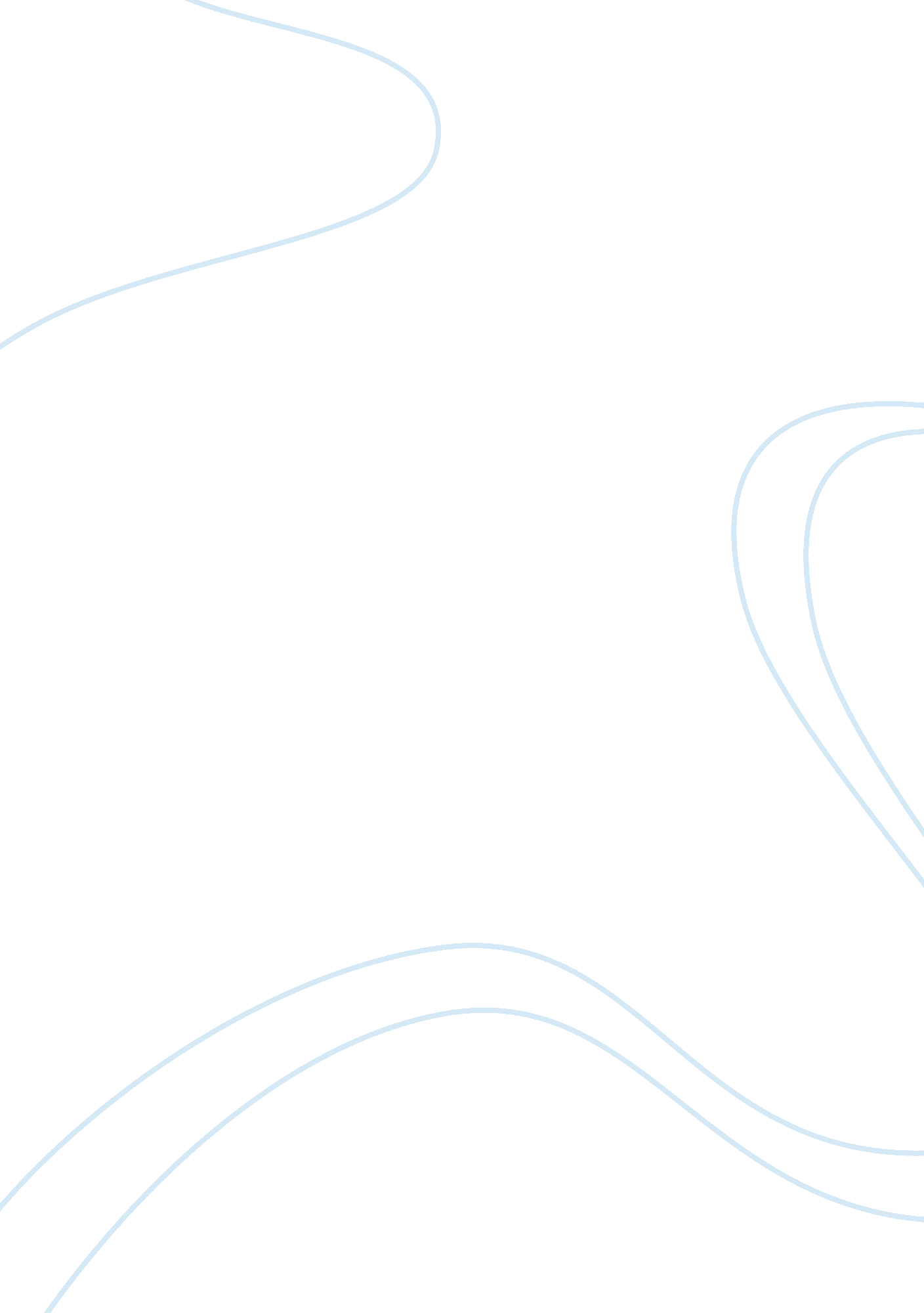 My three favorite thingsFood & Diet, Cooking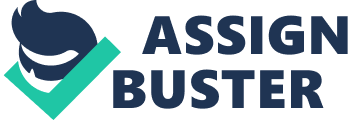 My three favorite things are Cooking, Cleaning, and Shopping because they revolve in my everyday life and my job without them i will not be able to function well. Cooking is one of my favorite things . I love cooking new dishes ; I also like having new techniques an ideas in the kitchen . I have always been a fanatic of cooking shows since i was small it has bought my attention. On Holidays i tend to cook alot of diffrent dishes . My baked Homemade pies i make off stratch and my famous three cheese Bakezitti brings the entire family over . So I'm able to share with my family and friends when they come over . Im also use to cooking big quanities meals . So everyone gets to eat at my place and take home . Cooking a meal is healthier when compared to eating fast food and will keep your body full much longer. Besides the preparing meals instead of being lazy and eating fast food all of the time, meals can bring families together which is needed in today’s society. Not many people are takie time out to cook or leran hoe to cook. My mother and I cooked all of the time; it’s really easy to “ whip up a meal" as my grandmother would say. While cooking my grandmother and I would have what we call “ bonding time". Cleaning is also one of my favorite things to do . I was tought at a young age to always have all my things cleaned and well organised . I benefit from it always when i go get something been that i have everything in place i dont spend much time looking , everything is always right at my reach . Also you never know when you will have an unexpected visit show up and find any mess so i always be on the save side and have my house spick n span ; In my house was always cleaned and organized. I'm constanly cleaning and adjusting my apartment and at my job . I also purchase diffrent distenfecting products i have a whole closet full of cleaning products for the bathroom , kitchen, and dishes you name it i have it . My spouse always tells me i have a (O. C. D) problem because im always on the go i cant see any mess . My nick name is ''Mrs. clean'' at my job . My last but most favorite thing involves shopping ; I go shopping atleast every other day to the super market or clothing store . It all depends on what is needed at my house and at my job . On My day off work i usually stay at my apartment and get online and purchased cleaning items, clothing, shoes , and toys i see thats a good price . The first memories I have growing up were shopping. Whether it had been for food, cars, or my personal favourite, clothes, it had not mattered. My friends and family have described me as doing most of my growing at the mall because that is where I spent most of my time. It is still where I spend most of my time. My days consist of school, mall, and then go home. My parents worked late, so they never knew how I spent my day. As long as I was home by the time they were, it never really mattered. As I grew older, nothing but my curfew had changed. My days still consisted the exact same way, but with the addition of homework. Cooking , Cleaning, and Shopping are my three favorite things. Because they make me happy and keep me focous without these three things , i feel lost and out of control . My three favorite things balance my style of life , and they also play a major part in my job ; My job need an efficent P. C. A. , who know these three basic things cooking , cleaning and shopping in order for their service to be complete . 